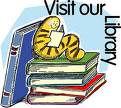 You can come to the library to check out a new book, or to take an AR test.Only two people from each class may come to the library at a time. Each child must have a library pass.MondayTuesdayWednesdayThursdayFriday9:50-10:3010:40-11:209:50-10:309:00-9:409:00-11:201:30-2:1012:40-1:209:50-10:309:00-9:409:00-11:201:30-2:102:20-3:009:50-10:309:00-9:409:00-11:20